¡¡DICTADOS DE NÚMEROS LOCOS!!	Si bien te lo quieres pasar con los dictados de los números locos, ¡¡lo vas a flipar!!Para que sea divertido debéis jugar, al menos tres.Uno de vosotros será el que dicte en voz alta el número; los demás deben formar el número haciendo girar los vasos. El jugador o jugadora que primero forme el número correctamente, obtendrá un punto en esa ronda. El jugador o jugadora que más puntos obtenga en un determinado número de rondas, será el ganador o ganadora.   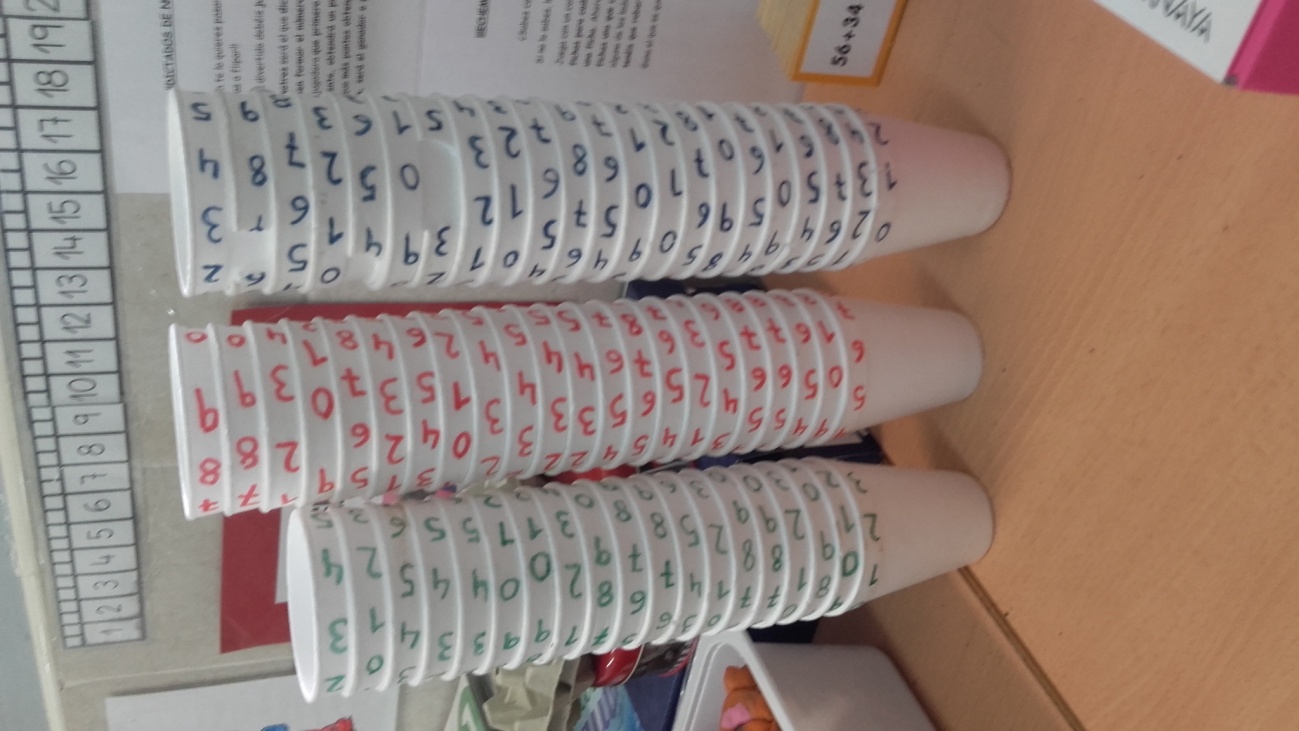 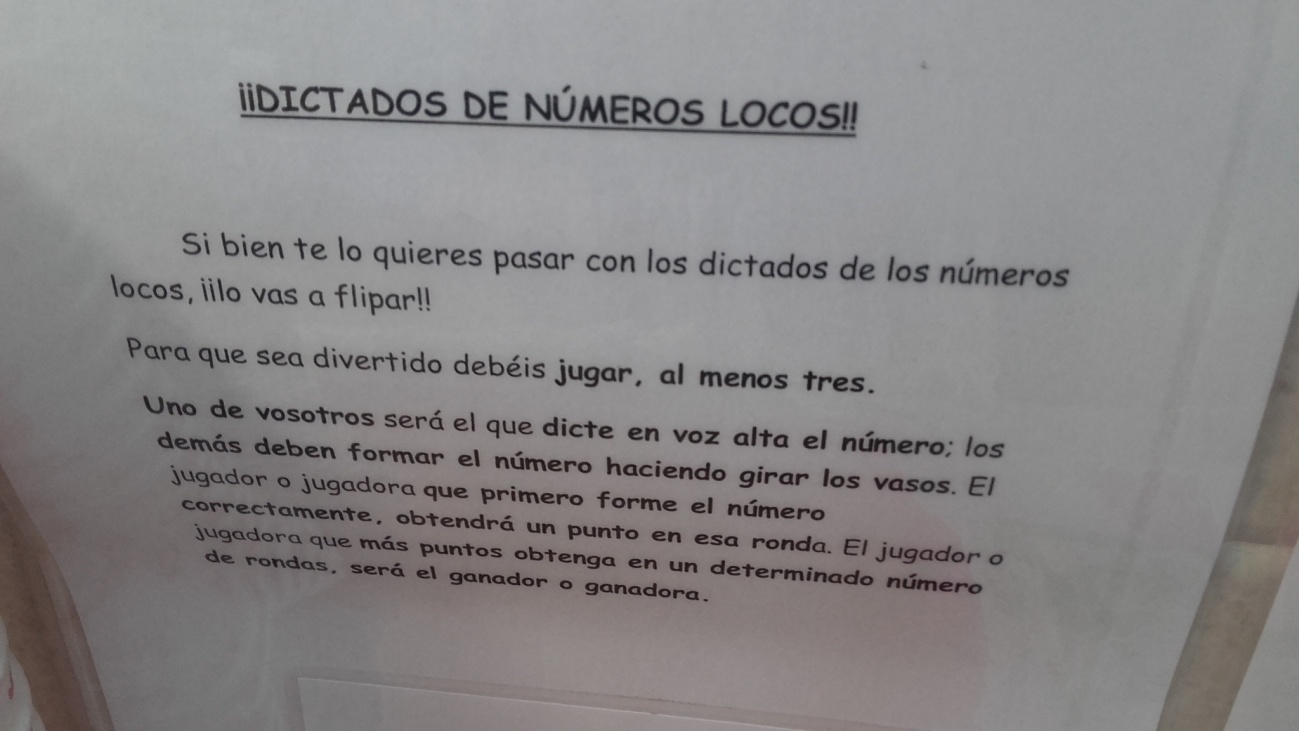 